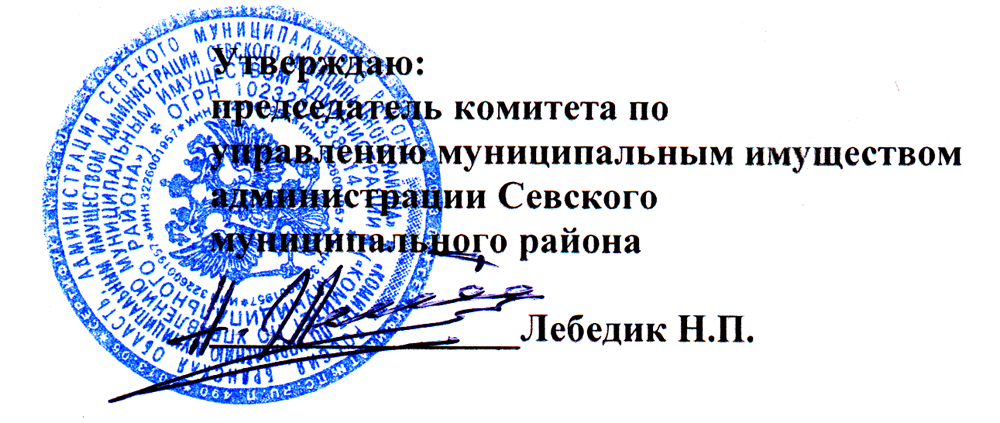 АУКЦИОННАЯ ДОКУМЕНТАЦИЯна право заключения договора арендымуниципального  имущества МО Севский муниципальный районОбщие положения.Настоящая документация об аукционе на право заключения договора аренды муниципального имущества, находящегося в собственности муниципального образования  «Севский муниципальный район» (далее – документация об аукционе), разработана в соответствии с Приказом Федеральной антимонопольной службы Российской Федерации от 10.02.2010 г. N 67 «О порядке проведения конкурсов или аукционов на право заключения договоров аренды, договоров безвозмездного пользования, договоров доверительного управления имуществом, иных договоров, предусматривающих переход прав в отношении государственного или муниципального имущества, и перечне видов имущества, в отношении которого заключение указанных договоров может осуществляться путем проведения торгов в форме конкурса» (далее – Приказ ФАС № 67), и с Гражданским кодексом Российской Федерации, Федеральным законом № 135-ФЗ «О защите конкуренции».Собственник выставляемого на аукцион имущества: муниципальное образование  «Севский муниципальный район».Организатор аукциона:Администрация Севского муниципального района Брянской области в лице комитета по управлению муниципальным имуществом. Почтовый адрес: 242440, РФ, Брянская область, Севский район, г. Севск, ул. Розы  Люксембург,50,  телефон:  8 (48356) 9-75-51, факс 8 (48356) 9-14-33. Адрес электронной почты: kom-sevsk@mail.ruДата, место, и время проведения аукциона Аукцион проводится 02.08.2019 года по адресу: 242440, РФ, Брянская область, г. Севск, ул. Розы Люксембург, д. 50, здание Администрации Севского района Брянской области, 1-й этаж, актовый зал:- по лоту № 1 – в 10 часов 00 минут (время московское).Аукцион является открытым по форме подачи предложений. Участниками аукциона могут быть только субъекты малого и среднего предпринимательства. Решение о проведении аукциона на право заключения договора аренды принято постановлением администрации Севского муниципального  района от 01.07.2019 № 468 «О проведении аукциона открытого по составу участников и форме подачи предложений  по продаже права на заключение договора аренды объекта недвижимого имущества муниципальной собственности МО Севский муниципальный район».Предмет аукциона: размер годовой арендной платы по лоту № 1.Наименование и характеристика имущества, права на которое передаются по договору аренды: Дата, время, график проведения  осмотра имущества права на которое передаются по договору.Осмотр обеспечивает организатор аукциона без взимания платы.Место сбора: здание администрации Севского района,  по адресу: 242440, Брянская область, г. Севск, ул. Розы Люксембург, д. 50 , 1-й этаж, кабинет №2. Для осмотра имущества заявителю необходимо уведомить организатора аукциона.Осмотр имущества проводится   с 9-00 до 16-00 часов.Срок, место и порядок предоставления документации об аукционе:Заявления о предоставлении  аукционной документации подаются заявителями организатору аукциона по адресу: 242440, РФ, Брянская область, г. Севск, ул. Розы Люксембург, д. 50, 1-й этаж, кабинет №2, телефон:  8 (48356) 9-75-51, факс 9-14-33, с 05.07.2019 г. в рабочие дни 09.00 часов до 13.00 часов и с 14.00 часов до 16.00 часов по московскому времени. Электронный адрес сайта в сети Интернет, на котором размещена аукционная документация: сайт Российской Федерации www.  torgi.gov.ru, сайте Администрации Севского района раздел имущество (подраздел – торги). Плата за предоставление документации не взимается.Форма, порядок, дата начала и дата окончания предоставления участникам аукциона разъяснений положений  документации об аукционе.  Любое заинтересованное лицо вправе направить в письменной форме, организатору аукциона запрос о разъяснении положений документации об аукционе. Заявления о предоставлении  разъяснений положений  документации об аукционе подаются заявителями организатору аукциона по адресу: 242440, Брянская область, г. Севск, ул. Розы Люксембург, д. 50 , 1-й этаж, кабинет №2, в рабочие дни  с 09 ч. 00 мин. до 13 ч. 00 и с 14 ч. 00 до 16-00.В течение двух рабочих дней с даты поступления запроса организатор аукциона направляет в письменной форме разъяснения положений документации об аукционе, если запрос поступил не позднее, чем за три рабочих дня до даты окончания срока подачи заявок на участие в аукционе.Любой участник аукциона после размещения протокола аукциона вправе направить организатору аукциона в письменной форме, запрос о разъяснении результатов аукциона. Организатор аукциона в течение двух рабочих дней с даты  поступления такого запроса предоставляет разъяснения в письменной форме.  Отказ от проведения аукциона. Организатор аукциона вправе принять решение о внесении изменений в извещение о проведении аукциона, о внесении изменений в аукционную документацию, но не позднее чем за 5 (пять) дней до даты окончания подачи заявок на участие в аукционе. При этом срок подачи заявок на участие в аукционе продлевается не менее чем на 15 (пятнадцать) дней. В течение одного  дня с даты принятия  указанного решения такие изменения размещаются организатором аукциона на официальном сайте торгов. Организатор аукциона вправе отказаться от проведения аукциона не позднее, чем за 3 дня до даты окончания срока подачи заявок на участие в аукционе.Требования к участникам аукциона.Участником аукциона может быть любое юридическое лицо независимо от организационно-правовой формы, формы собственности, места нахождения, или индивидуальный предприниматель, претендующие на заключение договора и являющиеся субъектами малого и среднего предпринимательства в соответствии со ст. 4 Федерального Закона от 24.07.2007 г. № 209 ФЗ «О развитии малого и среднего предпринимательства в Российской Федерации».Участники аукциона должны соответствовать требованиям, установленным законодательством Российской Федерации к таким участникам, а именно:1) отсутствие в отношении участника аукциона – юридического лица процедуры ликвидации и/или отсутствие решения арбитражного суда о признании участника конкурса или аукциона – юридического лица, индивидуального предпринимателя банкротом и об открытии конкурсного производства;2) отсутствие применения в отношении участника аукциона административного наказания в виде приостановления деятельности в порядке, предусмотренном Кодексом Российской Федерации об административных правонарушениях, на день подачи заявки на участие в заявки на участие в аукционе.
Несоответствие заявителя указанным требованиям является основанием для отказа в допуске его к участию в аукционе.Заявители не допускаются к участию в аукционе, если: - представлены не все документы в соответствии с перечнем, указанным в извещении и аукционной документации либо при наличии в таких документах недостоверных сведений;- заявка подана лицом, не уполномоченным заявителем на осуществление таких действий;- не подтверждено поступление в установленный срок задатка на счет, указанный в извещении;- в отношении заявителя аукциона принято решение о ликвидации, решения арбитражного суда о признании банкротом и об открытии конкурсного производства;- деятельность заявителя аукциона приостановлена в порядке, предусмотренном КоАП РФ, на день рассмотрения заявки на участие в аукционе;- заявка на участие в аукционе не соответствует требованиям аукционной документации, в том числе при наличии в такой заявке предложения о цене договора ниже начальной цены договора;- заявка подана лицом, не являющимся субъектом малого и среднего предпринимательства.Условия аукциона, порядок и условия заключения договора с участником аукциона являются условиями публичной оферты, а подача заявки на участие в аукционе является акцептом такой оферты.Порядок, место, дата и время  начала и окончания подачи заявок на участие в аукционе.Место подачи заявок: 242440, Брянская область, г. Севск, ул. Розы Люксембург, д. 50 , 1-й этаж, Комитет по управлению муниципальным имуществом Севского района.Дата начала подачи заявок по лоту № 1  – 05.07. 2019 г. с 9.00 часов, время московское.   Дата и время окончания подачи заявок по лоту № 1 – 25.07.2019 г. до 16.00 часов.Заявитель вправе подать только одну заявку на участие в аукционе.Заявки на участие в аукционе регистрируются организатором аукциона в журнале приема заявок с присвоением каждой заявке номера и указанием даты и времени подачи.Полученные после окончания установленного срока приема заявок на участие в аукционе заявки не рассматриваются и в тот же день возвращаются соответствующим заявителям.В случае если аукцион признан несостоявшимся по причине подачи единственной заявки на участие в аукционе либо признания участником аукциона только одного заявителя, с лицом подавшим единственную заявку на участие в аукционе, в случае, если указанная заявка соответствует требованиям и условиям, предусмотренным документацией об аукционе, а также с лицом признанным единственным участником аукциона, организатор аукциона обязан заключить договор на условиях и по цене, которые предусмотрены заявкой на участие в аукционе и документацией об аукционе, но по цене не менее начальной (минимальной) цены договора (лота) указанной в извещении о проведении аукциона.Реквизиты счета для перечисления задатка, срок и порядок его внесения, порядок возвращения, иные условия о задатке.Сумма задатка вносится с 05.07.2019 года по следующим реквизитам:получатель задатка – УФК по Брянской области, Администрация Севского муниципального района,  л/с 05273010920р/сч. №  40302810800013000207 в ГРКЦ  ГУ Банка России по Брянской области, г. Брянск, БИК 041501001, ИНН  3226002580, КПП 324501001, ОКТМО 15648000Назначение платежа - задаток на участие в аукционе по аренде недвижимого имущества муниципальной собственности по лоту №1.Внесение задатка и оплата по  договору аренды  третьими лицами не  допускаются. Требования к содержанию, составу и форме заявки на участие в аукционе и по заполнению заявки. Заявка на участие в аукционе подается в срок и по форме согласно Приложению 1 к настоящей аукционной документации. Подача заявки на участие в аукционе  является акцептом оферты в соответствии со статьей 438 Гражданского кодекса Российской Федерации.Заявка на участие в аукционе должна содержать:1) Сведения и документы о заявителе, подавшем такую заявку:а) фирменное наименование (наименование), сведения об организационно-правовой форме, о месте нахождения, почтовый адрес (для юридического лица), фамилия, имя, отчество, паспортные данные, сведения о месте жительства (для физического лица), номер контактного телефона;б) полученную не ранее чем за шесть месяцев до даты размещения извещения о проведении аукциона выписку из единого государственного реестра юридических лиц или нотариально заверенную копию такой выписки (для юридических лиц), полученную не ранее чем за шесть месяцев до даты размещения на официальном сайте торгов извещения о проведении аукциона выписку из единого государственного реестра индивидуальных предпринимателей или нотариально заверенную копию такой выписки (для индивидуальных предпринимателей), копии документов, удостоверяющих личность (для иных физических лиц), надлежащим образом заверенный перевод на русский язык документов о государственной регистрации юридического лица или физического лица в качестве индивидуального предпринимателя в соответствии с законодательством соответствующего государства (для иностранных лиц), полученные не ранее чем за шесть месяцев до даты размещения на официальном сайте торгов извещения о проведении аукциона;в) документ, подтверждающий полномочия лица на осуществление действий от имени заявителя - юридического лица (копия решения о назначении или об избрании либо приказа о назначении физического лица на должность, в соответствии с которым такое физическое лицо обладает правом действовать от имени заявителя без доверенности (далее - руководитель). В случае если от имени заявителя действует иное лицо, заявка на участие в конкурсе должна содержать также доверенность на осуществление действий от имени заявителя, заверенную печатью заявителя и подписанную руководителем заявителя (для юридических лиц) или уполномоченным этим руководителем лицом, либо нотариально заверенную копию такой доверенности. В случае если указанная доверенность подписана лицом, уполномоченным руководителем заявителя, заявка на участие в аукционе должна содержать также документ, подтверждающий полномочия такого лица;г) копии учредительных документов заявителя (для юридических лиц);д) решение об одобрении или о совершении крупной сделки либо копия такого решения в случае, если требование о необходимости наличия такого решения для совершения крупной сделки установлено законодательством Российской Федерации, учредительными документами юридического лица и если для заявителя заключение договора, внесение задатка или обеспечение исполнения договора являются крупной сделкой;е) заявление об отсутствии решения о ликвидации заявителя - юридического лица, об отсутствии решения арбитражного суда о признании заявителя - юридического лица, индивидуального предпринимателя банкротом и об открытии конкурсного производства, об отсутствии решения о приостановлении деятельности заявителя в порядке, предусмотренном Кодексом Российской Федерации об административных правонарушениях;2) документы или копии документов, подтверждающие внесение задатка на участие в аукционе. Инструкция по заполнению заявки на участие в аукционе.Заявка подается заявителем в письменной форме в двух экземплярах, каждый из которых удостоверяется подписью заявителя, сформированная и подписанная заявителем согласно требованиям, установленным настоящей документацией.Все документы, входящие в состав заявки, должны быть надлежащим образом оформлены, и иметь необходимые для их идентификации реквизиты (бланк отправителя, исходящий номер, дата выдачи, должность и подпись подписавшего лица с расшифровкой, печать – в случае её наличия). При этом документы, для которых в настоящей документации об аукционе установлены рекомендуемые формы, могут быть составлены в соответствии с этими формами. Заявитель может использовать иные формы представления требуемой информации, но их содержание должно соответствовать содержательной части рекомендуемых форм. В состав заявки должны входить документы и материалы согласно требованиям документации об аукционе.При подготовке заявки и документов, входящих в состав заявки, не допускается применение факсимильных подписей. Документы, включенные в состав заявки, представляются в прошитом, скрепленном печатью (при её наличии) и подписью полномочного представителя заявителя виде, с указанием на обороте последнего листа заявки количества страниц экземпляра.К заявке обязательно прилагается удостоверенная подписью уполномоченного лица заявителя опись представленных им документов заявки, составленная по форме, согласно приложению 2 к настоящей документации об аукционе, оригинал которой остается в комиссии, копия – у заявителя. Порядок и срок отзыва заявок на участие в аукционе.Заявитель вправе отозвать заявку в любое время до установленных даты и времени начала рассмотрения заявок на участие в аукционе путем направления организатору аукциона соответствующего надлежащим образом оформленного письменного уведомления. Заявка считается отозванной с момента поступления (с последующей регистрацией отзыва) организатору аукциона уведомления. В случае если было установлено требование о внесении задатка, организатор аукциона обязан вернуть задаток указанному заявителю в течение пяти рабочих дней с даты поступления организатору аукциона уведомления об отзыве заявки на участие в аукционе.Место, дата и время рассмотрения заявок на участие в аукционе.  Рассмотрение заявок на участие в аукционе состоится 29.07.2019 г. в 10.00 часов по адресу: 242440, Брянская область, г. Севск, ул. Розы Люксембург, д. 50 , 2-й этаж,  кабинет  председателя аукционной комиссии:На основании результатов рассмотрения заявок на участие в аукционе аукционной комиссией принимается решение о допуске заявителя к участию в аукционе и о признании заявителя участником аукциона или об отказе в допуске к участию в аукционе.Протокол рассмотрения заявок на участие в аукционе подписывается в день окончания рассмотрения заявок.Заявителям направляются уведомления о принятых аукционной комиссией решениях не позднее дня, следующего за днем подписания указанного протокола.Аукцион проводится в следующем порядке:1) аукционная комиссия непосредственно перед началом проведения аукциона регистрирует явившихся на аукцион участников аукциона (их представителей). В случае проведения аукциона по нескольким лотам аукционная комиссия перед началом каждого лота регистрирует явившихся на аукцион участников аукциона, подавших заявки в отношении такого лота (их представителей). При регистрации участникам аукциона (их представителям) выдаются пронумерованные карточки (далее - карточки);2) аукцион начинается с объявления аукционистом начала проведения аукциона (лота), номера лота (в случае проведения аукциона по нескольким лотам), предмета договора, начальной (минимальной) цены договора (лота), "шага аукциона", после чего аукционист предлагает участникам аукциона заявлять свои предложения о цене договора;3) участник аукциона после объявления аукционистом начальной (минимальной) цены договора (цены лота) и цены договора, увеличенной в соответствии с "шагом аукциона", поднимает карточку в случае если он согласен заключить договор по объявленной цене;4) аукционист объявляет номер карточки участника аукциона, который первым поднял карточку после объявления аукционистом начальной (минимальной) цены договора (цены лота) и цены договора, увеличенной в соответствии с "шагом аукциона", а также новую цену договора, увеличенную в соответствии с "шагом аукциона", и "шаг аукциона", в соответствии с которым повышается цена;5) если после троекратного объявления аукционистом цены договора ни один участник аукциона не поднял карточку, участник аукциона, надлежащим образом исполнявший свои обязанности по ранее заключенному договору в отношении имущества, права на которое передаются по договору, и письменно уведомивший организатора аукциона о желании заключить договор (далее - действующий правообладатель), вправе заявить о своем желании заключить договор по объявленной аукционистом цене договора;6) если действующий правообладатель воспользовался правом, предусмотренным пунктом 5, аукционист вновь предлагает участникам аукциона заявлять свои предложения о цене договора, после чего, в случае если такие предложения были сделаны и после троекратного объявления аукционистом цены договора ни один участник аукциона не поднял карточку, действующий правообладатель вправе снова заявить о своем желании заключить договор по объявленной аукционистом цене договора;7) аукцион считается оконченным, если после троекратного объявления аукционистом последнего предложения о цене договора или после заявления действующего правообладателя о своем желании заключить договор по объявленной аукционистом цене договора ни один участник аукциона не поднял карточку. В этом случае аукционист объявляет об окончании проведения аукциона (лота), последнее и предпоследнее предложения о цене договора, номер карточки и наименование победителя аукциона и участника аукциона, сделавшего предпоследнее предложение о цене договора.Место и дата подведения итогов аукциона.242440, РФ, Брянская область, г. Севск, ул. Розы Люксембург, д. 50, здание Администрации Севского района Брянской области, 1-й этаж, кабинет № 2 - 02.08.2019 г.Результаты аукциона подводятся в день его проведения и оформляются протоколом, который подписывается всеми присутствующими членами аукционной комиссии в день проведения аукциона. Протокол составляется в двух экземплярах, один из которых остается у организатора аукциона. Организатор аукциона в течение 1 (одного) рабочего дня с даты подписания протокола передает победителю аукциона один экземпляр протокола и проект договора, который составляется путем включения цены договора, предложенной победителем аукциона, в проект договора, прилагаемый к документации об аукционе.Победителем аукциона признается лицо, предложившее наиболее высокую цену договора.Протоколы аукциона размещается на официальном сайте торгов в сети «Интернет»: http://torgi.gov.ru. и сайте администрации муниципального района.Заключение договора аренды производится не ранее чем через десять дней со дня размещения информации о результатах аукциона на официальном сайте торгов, но не позже 15 дней со дня размещения на официальном сайте торгов протокола аукциона.Проект договора аренды является Приложением 3,  к документации об аукционе.При уклонении победителя аукциона от заключения договора аренды в установленный настоящей аукционной документацией срок задаток ему не возвращается и результаты аукциона аннулируются Арендодателем.Срок договора по лоту № 1 составляет 5 (пять) лет.Начальная (минимальная) цена договора на срок его действия  без учета НДС составляет по лоту № 1  – 1 198 800.0 руб. (согласно отчета об оценке рыночной стоимости ежемесячной арендной платы за нежилое здание от 28.06.2019, № А- 2106-19/94, проведенного «Агентством оценки» ИП Люсина Е.Ю. )Порядок пересмотра цены договора (цены лота) в сторону увеличения, а также указание на то, что  цена заключенного договора не может быть пересмотрена сторонами в сторону уменьшения. При заключении договора аренды цена такого договора не может быть ниже начальной (минимальной) цены договора, указанной в документации о проведении аукциона. Цена договора аренды не может быть пересмотрена сторонами в сторону уменьшения. Размер арендной платы  пересматривается в сторону увеличения  один раз в год в соответствии с индексом инфляции за предшествующий год по данным Брянскстата. Порядок передачи прав на имущество.Права на Имущество передаются Победителю аукциона путем подписания договора аренды и акта приема - передачи имущества.Приложение 1Председателю  Комитета по управлениюмуниципальным имуществомадминистрации Севского муниципального районаЗАЯВКА НА УЧАСТИЕ В АУКЦИОНЕна право заключения договора аренды муниципального имущества1. Изучив аукционную документацию  на право заключения договора аренды муниципального имущества по лоту № ____________________________________________________________________________________________________________________________________________________________________________________________________________________________________________________________________________________________________________________________________________________________________(характеристики имущества)_________________________________________________________________________________________(наименование, Ф.И.О.)
в лице _________________________________________________________________________________________             (наименование должности, Ф.И.О. руководителя, уполномоченного лица для юридического лица)сообщает о согласии участвовать в аукционе на условиях, указанных в извещении о проведении аукциона, и направляет настоящую заявку.2. Настоящей заявкой подтверждаю, что в отношении _______________________________________________________________________________________________________________________________________(наименование Претендента)не принято решение о ликвидации, отсутствуют решения арбитражного суда о признании банкротом и об открытии конкурсного производства, а также решение о приостановлении деятельности в порядке, предусмотренном Кодексом  РФ об административных правонарушениях.3. Настоящим подтверждаю и гарантирую, что вся информация, содержащаяся в Заявке и прилагаемых к ней документах, является подлинной и соответствует истинным фактам. Проставляя свою подпись, тем самым подтверждаю, что ознакомлен с содержанием настоящей Заявки и полностью понимаю ее.4. Обязуюсь соблюдать условия проведения аукциона, содержащиеся в информационном сообщении по продаже права на заключение договора аренды муниципального имущества, опубликованном на официальном сайте торгов.5. В случае признания победителем аукциона муниципального имущества ____________________________  ____________________________________________________________________________________________                                                                                          (наименование Претендента)берет на себя обязательства:5.1. Не ранее 10 дней и не позднее 15 дней со дня размещения на официальном сайте торгов протокола аукциона, получения протокола и договора аренды на руки подписать договор аренды и произвести оплату по договору на условиях, предусмотренных аукционной документацией.5.2. В десятидневный срок с момента подписания договора аренды провести мероприятия по направлению договора аренды в целях государственной регистрации в  Севский отдел Управления Федеральной службы государственной регистрации, кадастра и картографии по Брянской области, и зарегистрировать договор не ранее, чем через десять дней со дня размещения информации о результатах аукциона на официальном сайте торгов.Адрес Претендента и банковские реквизиты Претендента в случае  возврата задатка:__________________________________________________________________________________________________________________________________________________________________________________________________________________________________________________________________________________________________________________________________________________________________________________________________________________________________________________________________7. Контактный номер телефона _______________________________._____________ 20__ г.           ___________________________________________________________________          дата                                                         подпись Претендента (его полномочного представителя, Ф.И.О) М.П.Заявка принята организатором торгов    ______ час. ____ мин.     «___» _____ 20___ г.Регистрационный № ______._________________________________________________________________________________________                                     (подпись, Ф.И.О., должность лица, принявшего заявку)Я __________________________________________________________________________________,проживащий(ая) по адресу: ____________________________________________________________________,________________________________________________________________________________________________________________________________________________________________________________________в соответствии с Федеральным законом от 27.07.2006 № 152-ФЗ «О персональных данных» своей волей и в своем интересе выражаю Комитету по управлению муниципальным имуществом согласие на обработку своих персональных данных. Обработка моих персональных данных может включать в себя: сбор, систематизацию, накопление, хранение, уточнение (обновление, изменение), использование, распространение (в том числе передачу третьей стороне).	Обработка моих персональных данных может производиться с использованием средств автоматизации или без использования таких средств в целях исполнения законов и иных нормативно-правовых актов.	Согласие вступает в силу со дня подписания и является неотъемлемой частью заявки.«____» _____________20___г.   __________________  ________________________________                                                            (подпись)                           (фамилия, инициалы)ОПИСЬ ДОКУМЕНТОВ,предоставляемых для  участия в аукционе на право заключения договора аренды имущества,находящегося в собственности муниципального образования  «Севское городское поселение»________________________________________________________________________________________________ФИО заявителя, наименование юридического лицаподтверждает что для участия в аукционе на право заключения договора аренды муниципального имущества, а именно:______________________________________________________________________________________________________________________________________________________________________________________________предоставляет следующие документы: Заявитель:  __________________ (подпись)   м.п.Подпись регистрирующего лица:_______________________________Дата_____________ время_________________ПРОЕКТДОГОВОР АРЕНДЫ НЕДВИЖИМОГО ИМУЩЕСТВАРоссийская  Федерация Брянская область город Севск______________ две тысячи девятнадцатого годаКомитет по управлению муниципальным имуществом администрации Севского муниципального района в лице председателя  Лебедик Николая Петровича, действующего на основании Положения, утвержденного постановлением администраций Севского муниципального района от 05.04.2016 г. № 288 _______________________, именуемый в дальнейшем «АРЕНДОДАТЕЛЬ, МО Севский муниципальный район в лице главы Куракина Александра Федоровича, действующего на основании Устава, именуемый в дальнейшем «БАЛАНСОДЕРЖАТЕЛЬ», с одной стороны,и гражданин РФ, (юрид. лицо)____________________________________________________________________________________________________________________________________________________________________________________________________________________________________________________________, именуемый  в дальнейшем «АРЕНДАТОР» с другой стороны,в соответствии с  протоколом от __________________ 2019 года  о подведении итогов торгов в форме открытого аукциона по продаже права на заключение договора аренды нежилого помещения (прилагается), заключили настоящий договор (далее - Договор) о нижеследующем:1. ОБЩИЕ ПОЛОЖЕНИЯ1.1. АРЕНДОДАТЕЛЬ при участии БАЛАНСОДЕРЖАТЕЛЯ предоставляет, а АРЕНДАТОР принимает за плату во временное пользование (аренду) муниципальное имущество МО Севский муниципальный район здание СТО тракторов, площадью 975,5 кв.м., 1982 года ввода в эксплуатацию, назначение: нежилое, 1-этажное, по адресу: Брянская область, Севский район, пос. Заречный.Кадастровый (условный) номер: 32-32-11/015/2008-937 (далее – Объект).Объект аренды правами третьих лиц не обременен.Объект передается в аренду без относящейся к нему документации.1.2. Объект, передаваемый в аренду, не продан, не заложен, под арестом не состоит и не является предметом спора. Объект передается в аренду в технически исправном, пригодном для эксплуатации состоянии. Сведения об Объекте, изложенные в настоящем Договоре, являются достаточными для надлежащего использования Объекта в соответствии с целями, указанными в п.1.1. настоящего Договора.Объект, передаваемый в аренду, принадлежит Арендодателю на праве собственности (номер и дата государственной регистрации права собственности  - от 11.01.2009 г. 32-АГ 395835).1.3. Срок действия настоящего Договора составляет 5 лет с ___________ 2019 года по _______________  года. Договор вступает в силу со дня его государственной регистрации в установленном действующим законодательством Российской Федерации порядке.1.4. 3а пределами исполнения обязательств по настоящему Договору АРЕНДАТОР полностью свободен в своей деятельности.1.5,Неотделимые улучшения арендуемых помещений производятся АРЕНДАТОРОМ только с разрешения АРЕНДОДАТЕЛЯ и БАЛАНСОДЕРЖАТЕЛЯ. Стоимость неотделимых улучшений, произведенных АРЕНДАТОРОМ, возмещению не подлежит.1.6. Если помещения, сданные в аренду, выбывают из строя по вине АРЕНДАТОРА ранее полного амортизационного срока службы, АРЕНДАТОР возмещает недовнесенную им арендную плату, а также иные убытки в соответствии с действующим законодательством.1.7. Если состояние возвращаемых помещений по окончании Договора с учетом нормального износа хуже предусмотренного актом приема-сдачи при получении объекта в аренду, то АРЕНДАТОР возмещает БАЛАНСОДЕРЖАТЕЛЮ причиненный ущерб в соответствии с действующим законодательством Российской Федерации.1.8. Арендуемые помещения могут сдаваться, в субаренду АРЕНДАТОРОМ только с разрешение АРЕНДОДАТЕЛЯ и БАЛАНСОДЕРЖАТЕЛЯ. Договоры субаренды подлежат учету у АРЕНДОДАТЕЛЯ. Ответственным при этом по настоящему Договору перед АРЕНДОДАТЕЛЕМ остается АРЕНДАТОР.1.9. Окончание срока действия настоящего Договора не освобождает стороны от ответственности за нарушения его условий, допущенные в период действия договора.2. ПРАВА И ОБЯЗАННОСТИ СТОРОН2.1. АРЕНДОДАТЕЛЬ и БАЛАНСОДЕРЖАТЕЛЬ имеют право на доступ в арендуемые помещения с целью их периодического осмотра на предмет соблюдения условий их использования в соответствии с настоящим Договором и действующим законодательством.2.2. АРЕНДОДАТЕЛЬ обязуется:2.2.1. Рассматривать обращения АРЕНДАТОРА по изменению условий Договора.2.2.2. Осуществлять учет и хранение договора аренды.2.3. БАЛАНСОДЕРЖАТЕЛЬ обязуется:2.3.1. .Не позднее пяти дней после вступления в силу; настоящего Договора передал арендатору помещение, указанное в пункте 1.1. по акту приема-передачи. В акте должно быть указано техническое состояние помещения на момент сдачи его в аренду. Один экземпляр акта после подписания представляется АРЕНДОДАТЕЛЮ в течение 3-х дней.2.3.2. Участвовать в согласованном с АРЕНДАТОРОМ порядке в создании необходимых условий для эффективного использования арендуемых помещений и поддержании их в надлежащем состоянии.2.3.3. В случае аварии, происшедших не по вине АРЕНДАТОРА, оказывать необходимое содействие в устранении их последствий.2.3.4. В недельный срок после вступления в силу настоящего Договора заключить с АРЕНДАТОРОМ договор на коммунальные услуги и эксплуатационное обслуживание.2.3.5. Осуществлять контроль за выполнением АРЕНДАТОРОМ условий настоящего Договора. В случае выявления нарушений принимать меры к их устранению.2.4. АРЕНДАТОР обязуется:2.4.1. Использовать помещения, исключительно по прямому назначению, указанному в п. 1.1 настоящего Договора.2.4.2. В недельный срок после вступления в силу настоящего Договора заключить договор на коммунальные услуги и эксплуатационное обслуживание.Своевременно и полностью вносить арендную плату, установленную Договором (с последующими изменениями и дополнениями к нему), а также оплачивать, по отдельны договорам коммунальные услуги и эксплуатационные расходыСодержать арендуемые помещения в полной исправности и надлежащем санитарном состоянии.2..4.5. Соблюдать в арендуемых помещениях требования государственного санитар» эпидемиологического надзора, госпожарнадзора, а также отраслевых правил и норм, действующих в отношении видов деятельности АРЕНДАТОРА и арендуемого объекта.Не производить никаких перепланировок и переоборудования арендуемого помещения, вызываемых потребностями АРЕНДАТОРА, без письменного разрешения БАЛАНСОДЕРЖАТЕЛЯ и АРЕНДОДАТЕЛЯ.Ежегодно производить за своп счет текущий ремонт внутри арендуемого помещения.2.4.8. По окончании срока действия договора, а также при досрочном его прекращении сдать помещение БАЛАНСОДЕРЖАТЕЛЮ по акту в исправном состоянии. Один экземпляр акта представить АРЕНДОДАТЕЛЮ.2.4.9.	В случае оставления АРЕНДАТОРОМ помещения до истечения срока аренды или в связи с окончанием срока Договора, он обязан уплатить БАЛАНСОДЕРЖАТЕЛЮ сумму стоимости не произведенного им и являющегося его обязанностью текущего, ремонта помещения.По истечении срока Договора, а также при досрочном прекращении передать БАЛАН СОДЕРЖАТЕЛЮ все произведенные в арендуемом помещении перестройки и переделки, а также улучшениям составляющие принадлежность помещений и неотделимые без вреда для конструкции помещения.АРЕНДАТОР имеет право установить на фронтальной части помещения вывеску со своим наименованием на ограждении или воротах.3. ПЛАТЕЖИ ПО ДОГОВОРУ3.1. Сумма за право заключения договора аренды нежилого помещения согласно протокола о подведении итогов торгов в форме аукциона по продаже права на заключение договора аренды нежилого помещения  от _________2019 года - ______ (_________) рублей - оплачивается однократно за вычетом суммы задатка и зачисляется в счет оплаты аренды за 1-й год использования Объекта.В дальнейшем сумма в размере ____________ рублей является годовой арендной платой за  использование Объекта. Далее АРЕНДАТОР уплачивает арендную плату равными частями за каждый квартал, не позднее 25 числа последнего месяца квартала,  с предоставлением АРЕНДОДАТЕЛЮ копий платежных поручений по следующим банковским реквизитам:УФК по Брянской области (Администрация Севского муниципального района)ОКТМО - 15648000ИНН - 3226002580КПП - 324501001Р\С – 40101810300000010008 Отделение Брянск г. БрянскБИК - 041501001КБК – 002 111 05035 05 0000 120Платеж за аренду муниципального имущества согласно  договора   от ___________2019 года3.2. Размер арендной платы ежегодно индексируется один раз в год на индекс инфляции за предшествующий год по данным Брянскстата и оформляется дополнительным расчетом арендной платы к Договору. 3.3. Сумму налога на добавленную стоимость в размере _________. в год АРЕНДАТОР самостоятельно перечисляет в доход соответствующего бюджета в установленном порядке отдельным платежным поручением.3.4 3а несвоевременное перечисление платежей арендной платы и НДС ответственность возлагается на АРЕНДАТОРА. Копию документов по оплате предоставлять в Комитет по управлению муниципальным имуществом.3.5. Расходы АРЕНДАТОРА на оплату коммунальных, эксплуатационных и необходимых административно-хозяйственных услуг на основании договора на оплату услуг не включаются в установленную настоящим Договором сумму арендной платы.4. ОТВЕТСТВЕННОСТЬ СТОРОН4.1. Ответственность БАЛАНСОДЕРЖАТЕЛЯ4.1.1. За неисполнение обязательства, предусмотренного и. 2.3.1. БАЛАНСОДЕРЖАТЕЛЬ обязан перечислить в районный бюджет на счет, указанный в п. 3.1. сумму недополученной в результате такого неисполнения районным бюджетом арендной платы за весь срок неисполнения обязательства.4.2.	Ответственность АРЕНДАТОРА:4.2.1. За неисполнение обязательства, предусмотренного и. 2.4.3. АРЕНДАТОР обязан оплатить в районный бюджет на счет указанный в п. 3.1. настоящего Договора пени в размере 0,5% с просроченной суммы арендной платы за каждый день просрочки.4.3.	Оплата неустойки (пени), установленной настоящим Договором, не освобождает Стороны от выполнения лежащих на них обязательств или устранения нарушений, а также от возмещения убытков причиненных неисполнением или ненадлежащим исполнением обязательств, предусмотренных настоящим Договором.5. ПОРЯДОК ИЗМЕНЕНИЯ, ДОСРОЧНОГО ПРЕКРАЩЕНИЯ,РАСТОРЖЕНИЯ ДОГОВОРА И ЕГО ЗАКЛЮЧЕНИЯ НА НОВЫЙ СРОКНастоящий Договор, подлежит досрочному расторжению в одностороннем порядке по требованию АРЕНДОДОТЕЛЯ при необходимости, использования арендуемого помещения для государственных и муниципальных нужд, о чем АРЕНДОДАТЕЛЬ письменно уведомляет АРЕНДАТОРА за один месяц, а так же при невыполнении АРЕНДАТОРОМ обязательств, предусмотренных пп. 2.4.1., 2.4.2., 2.4.3., 2.4.4., 2.4.5., 2.4.6., 2.4.7., 2.4.9. настоящего Договора.Арендатор несет всю полноту ответственности за противопожарную и электробезопасность арендуемого объекта.Преимущественное право арендатора на заключение договора аренды на новый срок может быть реализовано при проведении конкурса или аукциона на право заключения договора аренды муниципального имущества, либо при продлении договора аренды хозяйствующим субъектам, перечислены в качестве исключений для ст. 17.1.ФЗ от 26.07.2006 г. № 135-ФЗ «О защите конкуренции»Реорганизация БАЛАНСОДЕРЖАТЕЛЯ, а также перемена собственника арендуемых помещений не являются основанием для изменения условий или расторжения настоящего Договора.О намерении заключить договор на новый срок АРЕНДАТОР уведомляет об этом АРЕНДОДАТЕЛЯ в письменной форме не позднее одного месяца до окончания его действия.6. ПОРЯДОК РАЗРЕШЕНИЯ СПОРОВВсе споры или разногласия, возникающие между Сторонами настоящего Договора, разрешаются путем переговоров.В случае невозможности разрешения споров или, разногласии путем переговоров, они подлежат рассмотрению в Арбитражном суде в установленном действующим законодательством порядке.ПОДПИСИ СТОРОНАРЕНДОДАТЕЛЬ:							БАЛАНСОДЕРЖАТЕЛЬ:242440, Брянская область, г. Севск,				242440, Брянская область, г. Севск,ул. Р. Люксембург, 50						ул. Р. Люксембург, 50Председатель Комитета по управлению				Глава администрации муниципальным имуществом			 			МО Севский муниципальный район__________________Ф.И.О.					             __________________Ф.И.О.АРЕНДАТОР:__________________________________________________________________АКТПриема-передачи нежилого помещенияг. Севск												_______Мы, нижеподписавшиеся,Комитет по управлению муниципальным имуществом администрации Севского муниципального района в лице председателя  Лебедик Николая Петровича, действующего на основании Положения, утвержденного постановлением администраций Севского муниципального района от 05.04.2016 г. № 288 _______________________, именуемый в дальнейшем «АРЕНДОДАТЕЛЬ, МО Севский муниципальный район в лице главы Куракина Александра Федоровича, действующего на основании Устава, именуемый в дальнейшем «БАЛАНСОДЕРЖАТЕЛЬ», с одной стороны,и гражданин РФ, (юрид. лицо)_________________________________________________________________________________________________________________________________________________________________________________________________________________________________________________________, именуемый  в дальнейшем «АРЕНДАТОР» с другой стороны, вместе именуемые «Стороны»во исполнение договора аренды недвижимого имущества от ___________. подписали настоящий передаточный акт о нижеследующем:1.БАЛАНСОДЕРЖАТЕЛЬ передал, а АРЕНДАТОР принял во временное владение и пользование здание СТО тракторов, площадью 975,5 кв.м., 1982 года ввода в эксплуатацию, назначение: нежилое, 1-этажное, по адресу: Брянская область, Севский район, пос. Заречный.Кадастровый (условный) номер: 32-32-11/015/2008-937.Объект аренды правами третьих лиц не обременен.2. АРЕНДАТОР удовлетворен качественным состоянием Имущества (в том числе всеми коммуникациями) на день подписания настоящего акта и не имеет претензий к АРЕНДОДАТЕЛЮ. Имущество пригодно для использования по назначению.3. С момента подписания настоящего акта приема-передачи недвижимости договор считается исполненным, на него распространяются требования ст. 408 ГК РФ (прекращение исполнением).4. Настоящий акт составлен в 3 (трех) экземплярах, имеющих равную юридическую силу, один экземпляр для АРЕНДОДАТЕЛЯ, один экземпляр для БАЛАНСОДЕРЖАТЕЛЯ, один экземпляр для АРЕНДАТОРА.ПОДПИСИ СТОРОНАРЕНДОДАТЕЛЬ:							БАЛАНСОДЕРЖАТЕЛЬ:242440, Брянская область, г. Севск,				242440, Брянская область, г. Севск,ул. Р. Люксембург, 50						ул. Р. Люксембург, 50Председатель Комитета по управлению				Глава администрации муниципальным имуществом			 			МО Севский муниципальный район__________________Ф.И.О.					             __________________Ф.И.О.АРЕНДАТОР:__________________________________________________________________№лотаНаименование объектаНачальная цена,руб. без учета НДСЗадаток,руб., 20%Шаг аукциона, руб.,5%1Находящееся  в муниципальной собственностиМО «Севский муниципальный район»: - здание СТО тракторов, площадью 975,5 кв.м., 1982 года ввода в эксплуатацию, назначение: нежилое, 1-этажное, по адресу: Брянская область, Севский район, пос. Заречный.Кадастровый (условный) номер: 32-32-11/015/2008-937.Объект аренды правами третьих лиц не обременен.239 760,047952,011 988,0                                                                                            Приложение 2                                                             к документации об аукционе на право                                                                   заключения договора  аренды имущества,                                                                             находящегося в собственности муниципального                                                                       образования «Севское городское поселение»№ п/пНаименованиеКол-во123456789